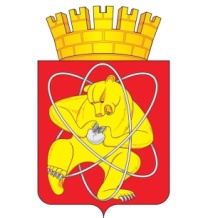 Городской округ «Закрытое административно – территориальное образование Железногорск Красноярского края»СОВЕТ ДЕПУТАТОВ ЗАТО г. ЖЕЛЕЗНОГОРСКРЕШЕНИЕ26 марта 2020                                                                                                            № 51-303Р г. ЖелезногорскО внесении изменений в решение Совета депутатов ЗАТО г. Железногорск от 20.12.2007 № 36-252Р «Об утверждении Положения о регулировании трудовых отношений с руководителями муниципальных предприятий, муниципальных казенных, бюджетных и автономных учреждений ЗАТО Железногорск Красноярского края»В  соответствии Трудовым кодексом Российской Федерации, Федеральным законом от 06.10.2003 № 131-ФЗ «Об общих принципах организации местного самоуправления в Российской Федерации»,  руководствуясь Уставом ЗАТО Железногорск, Совет депутатовРЕШИЛ:1. Внести в решение Совета депутатов ЗАТО г. Железногорск от 20.12.2007 № 36-252Р «Об утверждении Положения о регулировании трудовых отношений с руководителями муниципальных предприятий, муниципальных казенных, бюджетных и автономных учреждений ЗАТО Железногорск Красноярского края» следующие изменения:1.1. В Положении о регулировании трудовых отношений с руководителями муниципальных предприятий, муниципальных казенных, бюджетных и автономных учреждений ЗАТО Железногорск Красноярского края, утвержденном решением Совета депутатов ЗАТО г. Железногорск от 20.12.2007 № 36-252Р «Об утверждении Положения о регулировании трудовых отношений с руководителями муниципальных предприятий, муниципальных казенных, бюджетных и автономных учреждений ЗАТО Железногорск Красноярского края»:	1.1.1. В разделе 1 «Общие положения»:	1.1.1.1. В абзаце втором пункта 1.3 слова «осуществляет управление этим предприятием, учреждением, предприятием;» заменить словами «осуществляет управление этим предприятием, учреждением;»;  1.1.2. В разделе 2 «Подбор кандидатуры на должность Руководителя»:1.1.2.1. Пункт 2.2.2 изложить в следующей редакции: «2.2.2. К представлению должны быть приложены:- личное заявление кандидата;- письменное согласие кандидата на обработку его персональных данных;- анкета кандидата по форме, утвержденной Распоряжением Правительства Российской Федерации от 26.05.2005 № 667-р, с фотографией;- характеристика кандидата;- копия паспорта или иного документа, удостоверяющего личность;- копия трудовой книжки и (или) основная информация о трудовой деятельности и трудовом стаже (далее – сведения о трудовой деятельности);- копии документов об образовании, о квалификации или наличии специальных знаний;»;1.1.2.2. В пункте 2.2.3. слова «в управление по правовой и кадровой работе Администрации ЗАТО г. Железногорск» заменить словами «в Управление по правовой и кадровой работе Администрации ЗАТО г. Железногорск»;1.1.2.3. Пункт 2.3.3. изложить в следующей редакции:«2.3.3. Управление по правовой и кадровой работе готовит проект постановления Администрации ЗАТО г. Железногорск о проведении конкурса на замещение вакантной должности Руководителя и утверждении состава конкурсной комиссии (далее по тексту - Комиссия), который согласовывается в установленном порядке с первым заместителем Главы ЗАТО г. Железногорск и заместителем Главы ЗАТО г. Железногорск, курирующим соответствующую отрасль.»;1.1.2.4. Пункт 2.3.7 изложить в следующей редакции:«2.3.7. Для участия в конкурсе претенденты представляют в Комиссию не позднее чем за 5 календарных дней до даты проведения конкурса, объявленной в информационном сообщении, следующие документы:- личное заявление кандидата;- письменное согласие кандидата на обработку его персональных данных;- анкету кандидата по форме, утвержденной Распоряжением Правительства Российской Федерации от 26.05.2005 N 667-р, с фотографией;- характеристику кандидата;- копию паспорта или иного документа, удостоверяющего личность;- копию трудовой книжки и (или) сведения о трудовой деятельности;- копии документов об образовании, о квалификации или наличии специальных знаний;- сведения о своих доходах, об имуществе и обязательствах имущественного характера, а также сведения о доходах, об имуществе и обязательствах имущественного характера своих супруги (супруга) и несовершеннолетних детей по форме справки, утвержденной Указом Президента Российской Федерации от 23.06.2014 № 460 в случае, если обязанность представлять такие сведения установлена Федеральным законом от 25.12.2008 № 273-ФЗ «О противодействии коррупции»; - справку о наличии (отсутствии) судимости и (или) факта уголовного преследования либо о прекращении уголовного преследования по реабилитирующим основаниям, в случае если обязанность представлять такую справку установлена Трудовым кодексом Российской Федерации;  - справку о том, является или не является лицо подвергнутым административному наказанию за потребление наркотических средств или психотропных веществ без назначения врача либо новых потенциально опасных психоактивных веществ, в случае если обязанность представлять такую справку установлена Трудовым кодексом Российской Федерации.Комиссия не принимает заявления с прилагаемыми к ним документами, если они поступили после истечения срока приема заявлений, указанного в информационном сообщении, а также если заявление представлено без необходимых документов.»;1.1.3. В разделе 3 «Порядок назначения на должность руководителя»:1.1.3.1. Пункт 3.2 изложить в следующей редакции:  «3.2. При положительных результатах собеседования кандидата с Главой ЗАТО г. Железногорск или положительном решении Комиссии Управление по правовой и кадровой работе готовит проект трудового договора с Руководителем в количестве двух экземпляров по типовой форме трудового договора.Трудовой договор с руководителем муниципального казенного, бюджетного и автономного учреждения заключается на основе типовой формы трудового договора, утверждаемой Правительством Российской Федерации с учетом мнения Российской трехсторонней комиссии по регулированию социально-трудовых отношений.Трудовой договор с руководителем муниципального предприятия заключается на основе типовой формы трудового договора, утверждаемой постановлением Администрации ЗАТО г. Железногорск.Помимо условий, содержащихся в типовой форме трудового договора, трудовой договор должен включать в себя обязанность Руководителя по предварительному согласованию с Администрацией ЗАТО г. Железногорск:- организационной структуры; - предельной штатной численности;- штатного расписания (до его утверждения) муниципального предприятия, муниципального казенного, бюджетного и автономного учреждения. Один экземпляр проекта трудового договора визируется в нижней части оборотной стороны последнего листа специалистами Управления по правовой и кадровой работе.»; 1.1.4. В разделе 4 «Содержание трудового договора с руководителем»: 1.1.4.1. Пункт 4.2 изложить в следующей редакции:«4.2. По соглашению сторон с Руководителем может быть заключен срочный трудовой договор. Срок действия этого трудового договора определяется учредительными документами муниципального предприятия, муниципального казенного, бюджетного и автономного учреждения или соглашением сторон.»;1.1.5. В разделе 6 «Порядок и сроки проведения аттестации кандидатов на должность Руководителя муниципального образовательного учреждения»:1.1.5.1. В абзаце первом пункта 6.2 слова «управление по правовой и кадровой работе Администрации ЗАТО г. Железногорск:» заменить словами «Управление по правовой и кадровой работе Администрации ЗАТО г. Железногорск:»;1.1.5.2. Пункт 6.10 изложить в следующей редакции:«6.10. Не позднее чем за 30 дней до дня истечения срока полномочий действующего руководителя муниципального образовательного учреждения, а в случае досрочного прекращения его полномочий - в срок, установленный аттестационной комиссией, главный специалист по образованию Администрации ЗАТО г. Железногорск представляет в аттестационную комиссию на каждого кандидата пакет документов, включающий в себя:- личное заявление кандидата о проведении аттестации;- письменное согласие кандидата на обработку его персональных данных;- представление заместителя Главы ЗАТО г. Железногорск  по социальным вопросам;- анкету кандидата по форме, утвержденной Распоряжением Правительства Российской Федерации от 26.05.2005 № 667-р, с фотографией;- характеристику кандидата;- копию паспорта или иного документа, удостоверяющего личность;- копию трудовой книжки и (или) сведения о трудовой деятельности;- копии документов об образовании, о квалификации или наличии специальных знаний;- копии документов, подтверждающих образовательные и квалификационные требования;- сведения о доходах, об имуществе и обязательствах имущественного характера кандидата, а также сведения о доходах, об имуществе и обязательствах имущественного характера супруги (супруга) и несовершеннолетних детей кандидата по форме справки, утвержденной Указом Президента Российской Федерации от 23.06.2014 № 460;- справку о наличии (отсутствии) судимости и (или) факта уголовного преследования либо о прекращении уголовного преследования по реабилитирующим основаниям.»;1.1.5.3. В пункте 6.13 слова «отдел образования Администрации ЗАТО г. Железногорск» заменить словами «главный специалист по образованию Администрации ЗАТО г. Железногорск»;  1.1.6. В разделе 8 «Изменение и прекращение трудового договора»:1.1.6.1. Пункт 8.6 изложить в следующей редакции: «8.6. При прекращении трудового договора Руководитель обязан: - представить в отраслевое структурное подразделение отчет о финансовом состоянии муниципального предприятия, муниципального казенного, бюджетного и автономного учреждения; - передать имущество и делопроизводство муниципального предприятия, муниципального казенного, бюджетного и автономного учреждения по акту приема-передачи лицу, указанному Главой ЗАТО г. Железногорск по форме согласно Приложению 4; - при необходимости передать документы в муниципальный архив ЗАТО Железногорск.»;1.1.7. В разделе 9 «Порядок ведения личных дел и трудовых книжек руководителей»:1.1.7.1. Наименование раздела изложить в следующей редакции:«9. Порядок ведения личных дел, трудовых книжек, сведений о трудовой деятельности руководителей»;1.1.7.2. Пункт 9.1 изложить в следующей редакции:«9.1. Учет, ведение и хранение личных дел, трудовых книжек, личных карточек унифицированной формы № Т-2 Руководителей осуществляется Управлением по правовой и кадровой работе в порядке, установленном действующим законодательством Российской Федерации.Формирование сведений о трудовой деятельности Руководителя, их представление в порядке, установленном законодательством Российской Федерации об индивидуальном (персонифицированном) учета в системе обязательного пенсионного страхования, для хранения  в информационных ресурсах Пенсионного фонда Российской Федерации осуществляет Руководитель муниципального предприятия, муниципального казенного, бюджетного и автономного учреждения.»;1.1.8. Утвердить Приложение 4 к Положению о регулировании трудовых отношений с руководителями муниципальных предприятий, муниципальных казенных, бюджетных и автономных учреждений ЗАТО Железногорск Красноярского края изложить в новой редакции (Приложение 1); 2. Контроль над выполнением настоящего решения возложить на председателя комиссии по вопросам местного самоуправления и законности С.Г.Шаранова.3. Настоящее решение вступает в силу после официального опубликования в газете «Город и горожане». АКТприема-передачи дел _____________________________________________________(наименование организации)г. Железногорск Красноярский край                     «_____» __________ 20____ г.Настоящий  акт  составлен _________________________________________					                                                     (Ф.И.О.)и _______________________________________________			(Ф.И.О.)о том, что  «____»_______20___ первый сдал, а второй принял  дела,  связанные  с  ведением  бухгалтерского  и  налогового  учета______________________________________________________________________(наименование организации)В результате приема и сдачи переданы (выбрать нужное и подчеркнуть):- информационная система бухгалтерского учета и отчетности в соответствии с требованиями бухгалтерского, налогового, статистического и управленческого учета на «___»_____________ _____ г.;- бухгалтерский баланс за ______ г.;- отчет о финансовых результатах за _____ г.;- отчет об изменениях капитала за _____ г.;- отчет о движении денежных средств за _____ г.;- пояснения к бухгалтерскому балансу и отчету о финансовых результатах за _____ г.;- аудиторское заключение, подтверждающее достоверность бухгалтерской отчетности организации за _____ г.;- учетная политика для целей бухгалтерского учета на _____ г.;- документация по учету труда и его оплаты;- документация по учету основных средств и нематериальных активов;- документация по учету кассовых операций;- документация по учету материалов;- документация по учету результатов инвентаризации;- документация по учету малоценных и быстроизнашивающихся предметов;- документация по учету работ по капитальному строительству и ремонтно-строительных работ;- документация по учету сельскохозяйственной продукции и сырья;- документация по учету продукции, товарно-материальных ценностей в местах хранения;- документация по учету работы строительных машин и механизмов;- документация по учету работ в автомобильном транспорте;- программы, логины, пароли, ключи системы банк-клиент (интернет-банк и т.п.);- документация по безналичным расчетам;- карточка с образцами подписей и оттиска печати;- выписки по счетам в банках за _____ г.;- отчет о целевом использовании средств за _____ г.;- отчет об изменениях капитала за _____ г.;- отчет о движении денежных средств за _____ г.;- регистры бухгалтерского учета за _____ г.;- ведомость учета основных средств, начисленных амортизационных отчислений за _____ г.;- ведомость учета производственных запасов и товаров, а также НДС, уплаченного по ценностям за _____ г.;- ведомость учета затрат на производство за _____ г.;- ведомость учета денежных средств и фондов за _____ г.;- ведомость учета расчетов и прочих операций за _____ г.;- ведомость учета реализации за _____ г.;- ведомость учета расчетов с поставщиками за _____ г.;- ведомость учета оплаты за _____ г.;- ведомость (шахматная) за _____ г.;- книга (журнал) учета фактов хозяйственной деятельности за _____ г.;- ведомость учета расчетов и прочих операций за _____ г.;- первичные учетные документы, применяемые для оформления хозяйственных операций, в том числе электронные за _____ г.;- акты сверки расчетов с дебиторами и кредиторами за _____ г.;- формы внутренней бухгалтерской отчетности за _____ г.;- документы инвентаризации и оценки имущества организации за _____ г.;- заключения службы внутреннего аудита, ревизоров, иные документы системы внутреннего контроля организации за _____ г.;- правила соблюдения порядка документооборота на _____ г. - _______г.;- сметы расходов и отчеты об их исполнении на _____ г.;- справка об обязательствах организации, в т.ч. по платежам в кредитные организации, средств на финансирование капитальных вложений, погашение задолженностей по ссудам за _____ г.;- калькуляции себестоимости продукции (работ, услуг) на _____ г.;- документы по оплате труда работников за _____ г.Также переданы:- учетная политика организации для целей налогообложения за _____ г.;- налоговая отчетность за ______ - ______ гг.;- акты аудиторских, налоговых и иных проверок.3. Документы, относящиеся к прошлым отчетным периодам, переплетены и хранятся в архиве.Число переданных дел, хранящихся в архиве: _____________ (описи переданных дел).4. Документы текущего отчетного периода укомплектованы в дела согласно номенклатуре, разработанной в организации.Число переданных дел, хранящихся в бухгалтерии: _________ (описи переданных дел).5. Книги и журналы регистрации: доверенностей, приходных и расходных кассовых документов, показаний суммирующих денежных и контрольных счетчиков контрольно-кассовых машин, работающих без кассира-операциониста, товарно-материальных ценностей, требующих взвеса тары, учета полученных и выданных счетов-фактур, покупок и продаж, банковских чековых книжек и т.п. оформлены надлежащим образом, (ненадлежащим) образом.			           (нужное подчеркнуть)Номер последней выданной доверенности на получение товарно-материальных ценностей: ___________.6. Серии и номера неиспользованных банковских чековых книжек: __________________; бланков строгой отчетности: _________________________.7. Число переданных печатей, штампов и т.п.: __________________________.8. Передано банковских карт - _______________________________________.9. Акт об инвентаризации денежных средств в кассе от «___»__________ ___ г. № ______.10. Положения, инструкции, приказы и другие нормативные документы по бухгалтерскому и налоговому учету и отчетности.11. Утеряны или не велись следующие документы: ___________________________________________________________________________________________________________________________________________.Учетные регистры: _________________________________________________.Причины нарушений: ______________________________________________.12. Документы финансового анализа за ______ - _____ гг.13. Предложения, направленные на улучшение результатов финансовой деятельности организации, устранение потерь и непроизводительных затрат за _______-_____ г.14. Документы по обеспечению соблюдения финансовой и кассовой дисциплины, смет расходов, законности списания со счетов бухгалтерского учета недостач, дебиторской задолженности и других потерь за _____ г.15. Документы по недостачам, незаконному расходованию денежных средств и товарно-материальных ценностей, в том числе материалы, переданные в необходимых случаях в следственные и судебные органы за ______ - _____ гг.16. Методические рекомендации, указания, разъяснения руководителям подразделений и другим работникам организации по вопросам бухгалтерского учета, контроля, отчетности и анализа хозяйственной деятельности.17. Управленческие документы по работникам бухгалтерии, в т.ч. по повышению их квалификации.18. Акты об уничтожении документов, материалов, в т.ч. электронных, не подлежащих хранению.19. Документы управленческого учета за ______ - _____ гг.20. Договоры (контракты, соглашения), связанные с финансово-хозяйственной деятельностью организации.21. Переписка с налоговыми и другими контролирующими (надзорными) органами (требования, акты сверки, акты проверок, решения и т.д.).22. Сертификаты ключей ЭЦП для электронного обмена документами с банками и контролирующими органами, ключи от сейфов руководителя Организации, печать и иные материальные ценности.23. Лицензии, оформленные на организацию.24. Учредительные и организационные документы организации.* В акте приема-передачи дел или в приложениях к нему также отражаются: количество передаваемых дел по описи и периоды, за которые они составлены, Ф.И.О. и должность лица, принимающего дела, и руководителя, передающего дела.Передал:								Принял:____________________________		_________________________________Председатель Совета депутатов ЗАТО г. Железногорск                             А.И. Коновалов	 Глава ЗАТО г. Железногорск                              И.Г. КуксинПриложениек решению Совета депутатов ЗАТО г. Железногорскот «26» марта 2020 года № 51-303РПриложение 4 к Положению о регулировании трудовых отношений с руководителями муниципальных предприятий, муниципальных казенных, бюджетных и автономных учреждений ЗАТО Железногорск Красноярского края  